Riddle Me This10 pointsWHAT IT IS:A Riddle is a type of poem that describes something without actually naming what it is, leaving the reader to guess.  Riddles can be about anything.TO DO:  Choose 5 vocabulary words from our current topic.Go to the web site & follow the directions.This can be done using the internet.  Use the web site located at: http://www.readwritethink.org/files/resources/interactives/riddle/EXAMPLES: 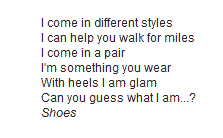 “What animal walks on all fours in the morning, two in the afternoon and three in the evening?” The answer is man, since he crawls as a child then walks and uses a cane when he gets older.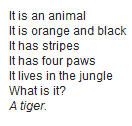 